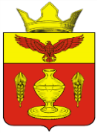 ВОЛГОГРАДСКАЯ ОБЛАСТЬПАЛЛАСОВСКИЙ МУНИЦИПАЛЬНЫЙ РАЙОНАДМИНИСТРАЦИЯ ГОНЧАРОВСКОГО СЕЛЬСКОГО ПОСЕЛЕНИЯП О С Т А Н О В Л Е Н И Е«04» сентября  2020 года                           п. Золотари                                    № 68С целью приведения законодательства Гончаровского сельского поселения в соответствии с действующим законодательством Российской Федерации, руководствуясь статьей 7 Федерального закона от 06 октября 2003 года № 131-ФЗ «Об общих принципах организации местного самоуправления в Российской Федерации», Администрация Гончаровского сельского поселенияПОСТАНОВЛЯЕТ:          1. Внести изменения и дополнения в Постановление Администрации Гончаровского сельского поселения № 11 от 15.02.2013г. «Об утверждении административного регламента исполнения муниципальной услуги «Предоставление водных объектов в пользование на основании договора водопользования или решения о предоставлении водного объекта в пользование в отношении водных объектов, находящихся в собственности на территории администрации Гончаровского сельского поселения» (в редакции постановлений №23 от 08.05.2013 г., №44 от 01.11.2013 г., №87 от 14.12.2015г., №101 от 22.12.2015 г., №66 от 31.10.2017 г., 347 от 18.10.2018 г., №61 от 24.10.2018г., №28 от 05.03.2020г.) (далее- Постановление).       1.1. Пункт 2.6. Раздела 2 Регламента дополнить подпунктом 2.6.6. следующего содержания:                 «2.6.6. При подаче заявления для использования акватории поверхностных водных объектов для эксплуатации пляжей правообладателями земельных участков, находящихся в муниципальной собственности и расположенных в границах береговой полосы водного объекта общего пользования, для использования акватории водных объектов для рекреационных целей туроператорами или турагентами, а также для использования акватории водных объектов для организованного отдыха детей, ветеранов, граждан пожилого возраста, инвалидов кроме документов и материалов, указанных в подпункте 2.6.1. пункта 2.6. Раздела 2 настоящего административного Регламента, прилагаются копии правоустанавливающих документов на земельный участок, сведения о правах на который отсутствуют в Едином государственном реестре недвижимости.
      2. Контроль за исполнением настоящего Постановления оставляю за собой.      3. Настоящее Постановление вступает в силу с момента официального опубликования (обнародования). Глава Гончаровского                                                        С.Г. Нургазиев сельского поселения                                                   Рег. № 68/2020г.О внесении изменений и дополнений в Постановление № 11 от 15.02.2013г. «Об утверждении административного регламента по представлению муниципальной  услуги «Предоставление водных объектов в пользование на основании договора водопользования  или решения о предоставлении водного объекта в пользование в отношении водных объектов, находящихся в собственности на территории администрации Гончаровского сельского поселения» (в редакции постановлений №23 от 08.05.2013 г.,№44 от 01.11.2013 г., №87 от 14.12.2015г., №101 от 22.12.2015 г., №66 от 31.10.2017 г., №47 от 18.10.2018 г., №61 от 24.10.2018г., №28 от 05.03.2020г.)